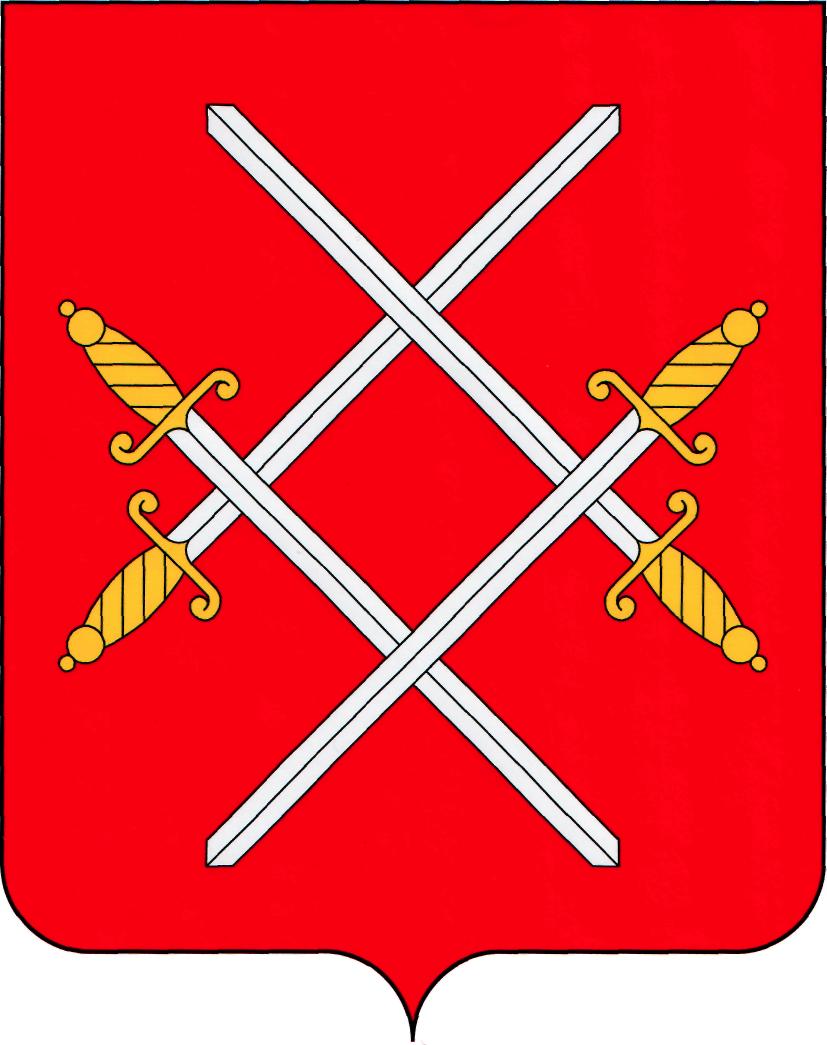 КОНТРОЛЬНО-СЧЕТНАЯ ПАЛАТА РУЗСКОГО ГОРОДСКОГО ОКРУГА МОСКОВСКОЙ ОБЛАСТИРАСПОРЯЖЕНИЕот «28» сентября 2018г. № 18Об утверждении Порядка уведомленияпредставителя нанимателя (работодателя) о фактах обращения в целях склонения к совершению коррупционных правонарушениймуниципальных служащих, работников, замещающих должности, не отнесенные к должностям муниципальной службы Контрольно-счетной палаты Рузского городского округа          В целях реализации статьи 9 Федерального закона от 25.12.2008 N 273-ФЗ "О противодействии коррупции", руководствуясь Уставом Рузского городского округа         1. Утвердить Порядок уведомления представителя нанимателя (работодателя) о фактах обращения в целях склонения к совершению коррупционных правонарушений муниципальных служащих, работников, замещающих должности, не отнесенные к должностям муниципальной службы Контрольно-счетной палаты Рузского городского округа Московской области.2. Настоящее распоряжение разместить на официальном сайте администрации Рузского городского округа Московской области в разделе «Контрольно-счетная палата».3. Контроль исполнения настоящего постановления оставляю за собой.4. Настоящее распоряжение вступает в силу с момента подписания.Председатель контрольно-счетной палаты Рузского городского округа Московской области                         Л.М. Бурова				      Приложениек распоряжению Контрольно-счетной палаты Рузского городского округа Московской области от «_28_» _09_ 2018 г. №__18__
 Порядок уведомления представителя нанимателя (работодателя) о фактах обращения в целях склонения к совершению коррупционных правонарушений муниципальных служащих, работников, замещающих должности, не отнесенные к должностям муниципальной службы Контрольно-счетной палаты Рузского городского округа Московской области
1. Общие положения	1.1. Настоящий Порядок разработан с целью создания единой системы по предупреждению коррупционных правонарушений в Контрольно-счетной палате Рузского городского округа  (далее- Контрольно-счетной палата) и определяет процедуру уведомления о фактах обращения в целях склонения к совершению коррупционных правонарушений муниципальных служащих, работников, замещающих должности, не отнесенные к должностям муниципальной службы Контрольно-счетной палаты Рузского городского округа  (далее - муниципальные служащие, работники Контрольно-счетной палаты), организации проверки этих сведений, регистрации уведомлений и перечень сведений, содержащихся в уведомлениях.	1.2. Муниципальные служащие, работники Контрольно-счетной палаты обязаны уведомлять представителя нанимателя (работодателя)  обо всех случаях обращения к нему каких-либо лиц в целях склонения его к совершению коррупционных правонарушений.	1.3. Невыполнение муниципальными служащими, работниками Контрольно-счетной палаты обязанности по уведомлению представителя нанимателя (работодателя)   обо всех случаях обращения к нему каких-либо лиц в целях склонения его к совершению коррупционных правонарушений является основанием для привлечения к ответственности, установленной действующим законодательством.2. Порядок уведомления       	2.1. Муниципальные служащие, работники Контрольно-счетной палаты обязаны уведомлять  представителя нанимателя (работодателя)  обо всех фактах обращения к нему каких-либо лиц в целях склонения к совершению коррупционных правонарушений в срок не позднее  одного  рабочего дня  с даты, когда стало известно о факте такого обращения.При нахождении муниципального служащего, работника Контрольно-счетной палаты в командировке, не при исполнении служебных обязанностей и вне предела места работы о факте склонения его к совершению коррупционных правонарушений он обязан уведомить любыми доступными средствами связи председателя Контрольно-счетной палаты, являющегося работодателем, а по прибытии к месту работы оформить уведомление.2.2. Уведомление представителя нанимателя (работодателя)   о фактах обращения в целях склонения муниципальных служащих, работников Контрольно-счетной палаты к совершению коррупционных правонарушений (далее - уведомление) осуществляется письменно по форме согласно приложению N 1 к настоящему Порядку путем передачи его председателю Контрольно-счетной палаты или направления такого уведомления по почте.2.3. Уведомление подлежит обязательной регистрации в день его подачи муниципальным служащим, работником Контрольно-счетной палаты в журнале учета уведомлений по утвержденной форме (приложение 2). Ведение журнала учета уведомлений возлагается на председателя Контрольно-счетной палаты (далее - Председатель).      	2.4. На уведомлении проставляются дата регистрации, время, регистрационный номер, фамилия, инициалы и должность лица, принявшего уведомление (далее - отметка о регистрации).     	2.5. По просьбе муниципальных служащих, работников Контрольно-счетной палаты Председатель, принявший уведомление, выдает ему копию уведомления, на которой проставляется отметка о регистрации.	2.6. Отказ в регистрации уведомления не допускается.	2.7. С даты регистрации уведомления муниципальный служащий, работник  Контрольно-счетной палаты считается исполнившим обязанность по уведомлению.	Исполнение муниципальным служащим, работником  Контрольно-счетной палаты обязанности по уведомлению в рамках настоящего Порядка не освобождает его от обязанности, предусмотренной частью 1 статьи 9 Федерального закона от 25.12.2008 N 273-ФЗ "О противодействии коррупции", по уведомлению органов прокуратуры и иных государственных органов обо всех случаях обращения к нему каких-либо лиц в целях склонения его к совершению коррупционных правонарушений.	2.8. Председатель осуществляет организацию проверки и подготовку мотивированного заключения о рассмотрении уведомления.	2.9. Информация о личности заявителя, а также сведения о фактах обращения в целях склонения муниципальных служащих, работников  Контрольно-счетной палаты к совершению коррупционных правонарушений являются конфиденциальной информацией. Конфиденциальность вышеуказанной информации обеспечивается председателем.	2.11. Муниципальный служащий, работник  Контрольно-счетной палаты, которому стало известно о факте обращения к иным муниципальным служащим, работникам  Контрольно-счетной палаты в связи с исполнением служебных обязанностей каких-либо лиц в целях склонения их к совершению коррупционных правонарушений, уведомляет об этом представителя нанимателя (работодателя) в порядке, аналогичном предусмотренному настоящим Порядком.	2.12. Представителем нанимателя (работодателем) принимаются меры по защите муниципального служащего, работника  Контрольно-счетной палаты, уведомившего представителя нанимателя (работодателя), органы прокуратуры или другие государственные органы о фактах обращения в целях склонения его к совершению коррупционного правонарушения, о фактах обращения к иным муниципальным служащим, работникам  Контрольно-счетной палаты в связи с исполнением служебных обязанностей каких-либо лиц в целях склонения их к совершению коррупционных правонарушений. Меры применяются в части обеспечения гарантий, предотвращающих неправомерное увольнение муниципального служащего, работника  Контрольно-счетной палаты, перевод на нижестоящую должность, лишение или снижение размера премии, перенос времени отпуска, привлечение к дисциплинарной ответственности в период рассмотрения представленного уведомления.В случае привлечения к дисциплинарной ответственности муниципальных служащих, работников  Контрольно-счетной палаты, указанных в абзаце первом настоящего пункта, обоснованность такого решения рассматривается на заседании комиссии по соблюдению требований к служебному поведению и урегулированию конфликта интересов в соответствии с  Положением о комиссии по соблюдению требований к служебному поведению муниципальных служащих и урегулированию конфликта интересов, утвержденного постановлением Администрации   Рузского городского округа .3. Перечень сведений, содержащихся в уведомлении	3.1. Уведомление должно содержать следующие сведения:	1) фамилию, имя, отчество, должность, место жительства и телефон лица, направившего уведомление;	2) описание обстоятельств, при которых стало известно о случае (случаях) обращения к муниципальному служащему, работнику  Контрольно-счетной палаты в связи с исполнением ими служебных обязанностей каких-либо лиц в целях склонения их к совершению коррупционных правонарушений (дата, место, время, другие условия). Если уведомление направляется муниципальным служащим, работником  Контрольно-счетной палаты, указанным в пункте 2.11 настоящего Порядка, указывается фамилия, имя, отчество и должность служащего, которого склоняют к совершению коррупционных правонарушений;	3) подробные сведения о коррупционном правонарушении, которое должен был бы совершить муниципальный служащий, работник  Контрольно-счетной палаты по просьбе обратившихся лиц;	4) все известные сведения о физическом (юридическом) лице, склоняющем к коррупционному правонарушению;	5) способ и обстоятельства склонения к коррупционному правонарушению, а также информацию об отказе (согласии) принять предложение лица о совершении коррупционного правонарушения.	3.2. Муниципальный служащий, работник  Контрольно-счетной палаты вправе дополнить уведомление сведениями, которые он считает необходимым сообщить.	3.3. Уведомление подписывается муниципальным служащим, работником  Контрольно-счетной палаты с указанием расшифровки подписи.	3.4. Доступ к поступившему и зарегистрированному в журнале учета уведомлению имеет только представитель нанимателя (работодателя).4. Организация проверки4.1. Организация проверки сведений о случаях обращения к муниципальному служащему, работнику  Контрольно-счетной палаты в связи с исполнением служебных обязанностей каких-либо лиц в целях склонения его к совершению коррупционных правонарушений или о ставших известными фактах обращения к иным муниципальным служащим, работникам  Контрольно-счетной палаты каких-либо лиц в целях склонения их к совершению коррупционных правонарушений осуществляется  Председателем путем направления уведомлений в Прокуратуру Рузского городского округа  или другие государственные органы, проведения бесед с муниципальным служащим, работником  Контрольно-счетной палаты, подавшим уведомление, указанным в уведомлении, получения от муниципального служащего, работника  Контрольно-счетной палаты пояснения по сведениям, изложенным в уведомлении.	4.2. Уведомление направляется в Рузскую городскую Прокуратуру или другие государственные органы в течение 10 рабочих дней с даты его регистрации в журнале учета уведомлений.	 4.3. Проверка сведений проводится Прокуратурой Рузского городского округа, другими государственными органами в соответствии с законодательством Российской Федерации. Результаты проверки доводятся до Председателя.	4.4. На основании результатов проверки сведений Председателем  подготавливается мотивированное заключение.	4.5. Мотивированное заключение содержит информацию о наличии либо отсутствии оснований для применения к муниципальному служащему, работнику  Контрольно-счетной палаты, уведомившему о факте обращения в целях склонения к совершению коррупционных правонарушений мер дисциплинарной ответственности.Приложение N1
к Порядку уведомления представителя нанимателя (работодателя) о фактах обращения в целях склонения к совершению коррупционных правонарушений муниципальных служащих, работников, замещающих должности, не отнесенные к должностям муниципальной службы Контрольно-счетной палаты Рузского городского округа                                                                     ___________________________________________(представителю нанимателя (работодателю)___________________________________________(ф.и.о. уведомителя, должность )УВЕДОМЛЕНИЕВ соответствии со статьей 9 Федерального закона Российской Федерации от 25.12.2008 N 273-ФЗ "О противодействии коррупции" (далее - Закона) я,___________________________________________________________________________,(ф.и.о.)настоящим уведомляю об обращении ко мне ___________________________________                                                                                                           (дата, время и место)гр. _______________________________________________________________________(Ф.И.О.)в целях склонения меня к совершению коррупционных действий, а именно:___________________________________________________________________________(в произвольной форме изложить информацию об обстоятельствах обращенияв целях склонения к совершению коррупционных действий)"____" ______________ 20____ г.     ___________        ______________                            (дата)                                           (подпись)                   (инициалы, фамилия)   Уведомление зарегистрировано     "____" ________ 20___ г., время ____ регистрационный номер N ___ _____________________________________________________________               (Фамилия, инициалы и должность лица, принявшего уведомление)																	Приложение N2
к Порядку уведомления представителя нанимателя (работодателя) о фактах обращения в целях склонения к совершению коррупционных правонарушений муниципальных служащих, работников, замещающих должности, не отнесенные к должностям муниципальной службы Контрольно-счетной палаты Рузского городского округа Журнал регистрации уведомлений Представителя нанимателя (работодателя) о фактах обращенияв целях склонения к совершению коррупционных правонарушений муниципальных служащих, работников, замещающих должности,не отнесенные к должностям муниципальной службы Контрольно-счетной палаты Рузского городского округа ПредседательКонтрольно-счетной палаты Рузского городского округаМосковской области                                                                           Л.М. Бурова № п/пДата регистрации уведомленияПрисвоенный регистрационный номерФ.И.О. 
подавшего уведомлениеПодпись подавшего уведомлениеФ.И.О. 
регистратораПодпись регистратора1234567